Agenda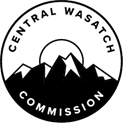 Central Wasatch CommissionBudget/Finance/Audit Committee MeetingFriday, January 22nd, 202011:00 a.m. – 12 noon 					Committee membership: Mayor Jeff Silvestrini Chair/Treasurer, Mayor Harris Sondak, Councilmember Jim Bradley NOTICE OF ELECTRONIC MEETINGIn view of the current COVID-19 pandemicThis meeting will occur only electronically, without a physical location, as authorized by the Governor’s Executive Order dated March 18, 2020 (the “Governor’s Order”). The public may remotely hear the open portions of the meeting through live broadcast by connecting to: https://zoom.us/j/97297006498?pwd=L0dTb3RQcXVIZ1BlSnBZTmh6UVZvZz0911:00 a.m.	Opening 	1.	Mayor Silvestrini, as Chair of the Budget/Finance Committee will call the meeting to order.	2.	Mayor Silvestrini will read the  letter of determination. 11:05 a.m.	Financials and Staff Report Update	1.	Second quarter documents were previously emailed to committee members. Member contribution update: Sandy City 2020-2021 member contribution ($90,000) received 1.14.2021.11:15 a.m.	Sandy City Request: Member Contribution Formula11:25 a.m.  	FY 21/22 Budget Building Timeframe 11:50 a.m.	Committee Member Conversation 11:50 a.m.  	Adjournment  Please take notice that a quorum of the Board of Commissioners (the “Board”) of the Central Wasatch Commission (the “CWC”) may attend the meeting of the Board’s Budget & Finance Committee scheduled for Friday, January 22, 2020; beginning at 11:00 a.m. The agenda for that meeting of the Committee is accessible here: Utah Public Notice Website, CWC’s website, The Salt Lake Tribune and Deseret News.As Chair of the Budget, Finance, Audit Committee of the Central Wasatch Commission, I hereby determine that conducting council meetings at any time during the next 30 days at an anchor location presents substantial risk to the health and safety of those who may be present at the anchor location. The World Health Organization, the President of the United States, The Governor of the State of Utah, and the Salt Lake County Mayor and Salt Lake County Health Department, have all recognized that a global pandemic exists related to the new strain of the coronavirus, SARS-CoV-2.Due to the state of emergency caused by this global pandemic, we find that conducting ameeting at an anchor location under the current state of public health emergency constitutes a substantial risk to the health and safety of those who may be present at the location.According to the information from state epidemiology experts, Utah is currently in an acceleration phase, which has the potential to overwhelm the state’s healthcare system.CERTIFICATE OF POSTINGAt or before 11:oo a.m. on Thursday, January 21st, 2021  -  the undersigned does hereby certify that the above notice agenda was:Posted on the Utah Public Notice Website created under Utah Code Ann. 63F-1-701; andProvided to The Salt Lake Tribune and/or Deseret News or to a local media correspondent.Final action may be taken in relation to any topic listed on the agenda, including but not limited to adoption, rejection, amendment, addition of conditions and variations of options discussed. Members of the Central Wasatch Commission may participate electronically. Meetings may be closed for reasons allowed by statute. In compliance with the Americans with Disabilities Act, individuals needing special accommodations or assistance during this meeting shall notify the Central Wasatch Commission’s Office Administrator at 801-230-2506 at least 24 hours prior to the meeting. TDD number is 801-270-2425 or call Relay Utah at #711.Kaye V. Mickelson, Central Wasatch Commission Office Administrator